ЗАЯВКА НА УЧАСТИЕ В ОТКРЫТОМ КОНКУРСЕ СОЦИАЛЬНЫХ ПРОЕКТОВБЛАГОТВОРИТЕЛЬНОГО ФОНДА «ДОРОГА К ДОМУ»Информация об организации Приложите следующие документы:Устав организации (со всеми внесенными изменениями и дополнениями), с отметкой регистрирующего органа;Письмо / справка из банка / территориального органа федерального казначейства о наличии счёта;Документ, подтверждающий полномочия руководителя (например, протокол об избрании, приказ);Документ, подтверждающий полномочия лица, которое будет подписывать договор (в случае, если договор будет подписывать не руководитель организации);Отчёт в Министерство юстиции РФ за предшествующий отчётный период или ссылка на его версию, размещённую на Информационном портале Министерства юстиции РФ (за исключением государственных и муниципальных учреждений). Банковские реквизитыОписание проекта Направление Конкурса Выберите направление, в рамках которого будет реализован проект. −	профилактика отказов от новорожденных детей;−	поддержка беременных женщин, находящихся в трудной жизненной ситуации;  −	поддержка семей, воспитывающих детей-инвалидов и детей с ограниченными возможностями здоровья;−	поддержка семей с детьми, где родители затронуты проблемой алкогольной зависимости;−	поддержка семей (в т.ч. замещающих), испытывающих трудности в воспитании детей;−	профилактика правонарушений несовершеннолетних, саморазрушающего и суицидального поведения; −	профилактика агрессивного поведения, буллинга среди несовершеннолетних;−	оказание помощи (в т.ч. реабилитация) детям – жертвам и свидетелям насилия, жестокого обращения, и их ближайшему окружению;−	профилактика жестокого и агрессивного поведения в семье;−	экстренная психологическая помощь детям и семьям (в т.ч. онлайн);−	поддержка семей с детьми в различных кризисных, конфликтных ситуациях, в том числе, наставничество;−	обучение детей навыкам безопасного поведения (в т.ч. в сети Интернет); −	содействие укреплению престижа и роли семьи в обществе, формирование ответственного родительства, укрепление роли отца в воспитании детей (в т.ч. медиа-проекты),−	поддержка (обучение, профилактика выгорания, партнерство) специалистов сферы детства (в первую очередь, проблемного детства).Дата начала реализации проекта - дата окончания реализации проектаЦелевая группа проекта Обоснование социальной значимости проектаЦель и задачи проекта Полное описание проектаКалендарный план мероприятий, включая количественные и качественные результаты Бюджет проекта 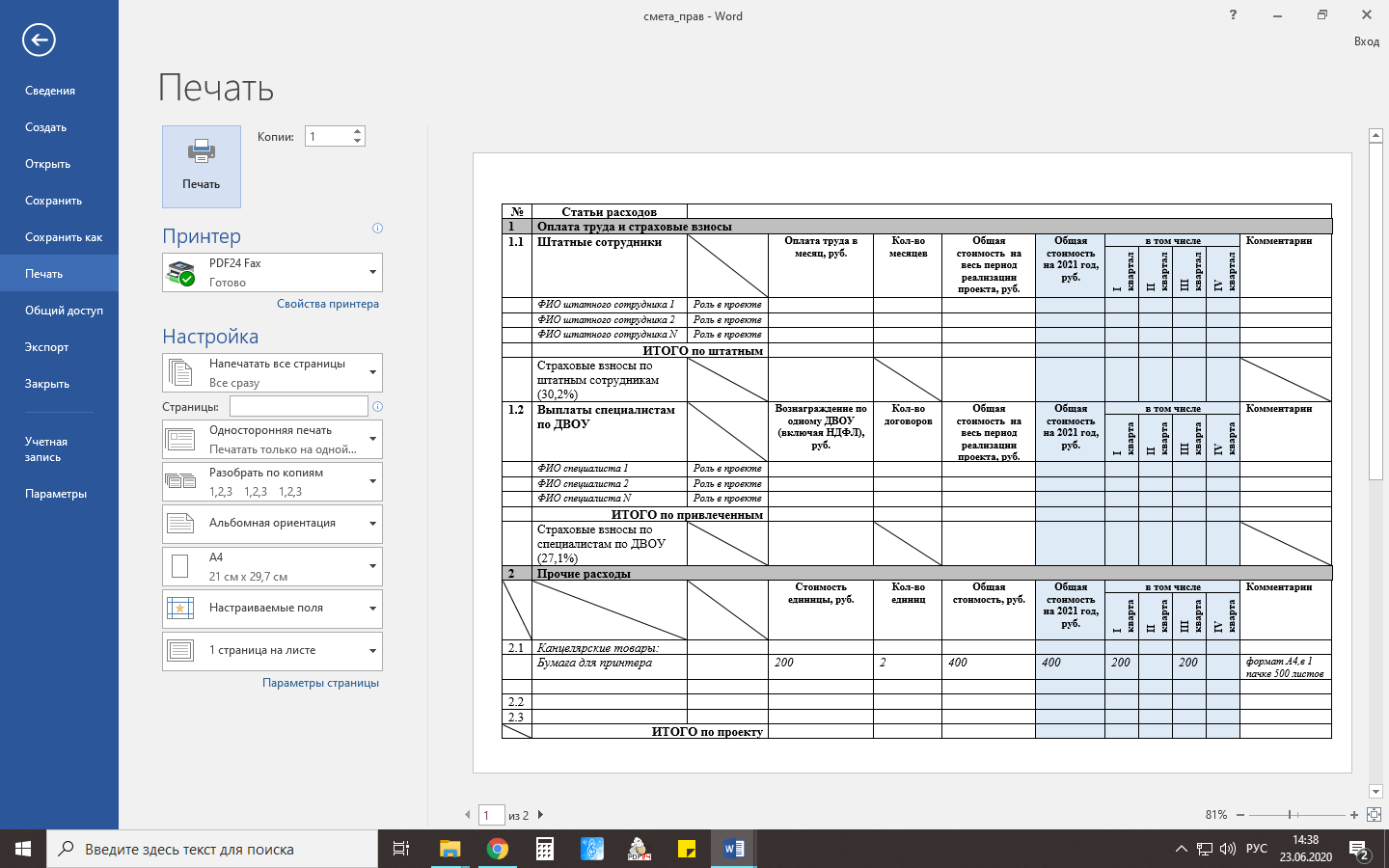 Команда проекта Партнерство и взаимодействие, включая участие добровольцевПриложите письма поддержки (при наличии)Материально-техническая база (обеспечение) деятельности проектаУстойчивость проекта и его результатов. Использование опыта проектаИнформационное сопровождение проектаГеография проектаПриложения, поясняющие содержание заявки  Приложите презентации вашего проекта, разработанную теорию изменений, рамку результатов, дерево проблем, портрет целевой группы, план мониторинга проекта, инструменты мониторинга и оценки, логическую модель проекта и другое (при наличии). Полное наименование организацииСокращенное наименование организацииОГРНИНН КППОКПООКТМО ОКВЭДАдрес места нахождения организацииФИО руководителя организации Должность руководителя организацииФИО главного бухгалтера организации Контактный телефон, адрес электронной почты организацииАдрес сайта организации (при наличии)Группы организации в социальных сетях (при наличии) Основные виды деятельности организации (согласно Уставу, соответствующие направлениям Конкурса и предлагаемому проекту) -  не более 10 видов деятельностиМиссия (при наличии)Количество сотрудников: штатных (на дату подачи заявки)Количество сотрудников: привлеченных за 2019 годСсылка на последний годовой отчет (при наличии)Наименование учреждения банка: Местонахождение банка: ИНН банка: КПП банка: Корреспондентский счёт: БИК: Расчётный счёт: Лицевой счёт организации: КБКНаименование получателя:Дата начала реализации проектаДата окончания реализации проекта Целевая группаХарактеристики целевой группы (объем, территория проживания/ активности, характерные черты и др.)Планируемый охват целевой группыКакие учреждения и организации уже работают с данной группой, какие услуги оказывают? Причины проблемыКлючевые проблемы целевых групп, на решение которых направлен проект  Актуальность проекта Цель проектаЗадачи проекта (не более 7)Отбор и привлечение целевой группы в проектЧто конкретно и как будут делать специалисты для решения заявленных проблем? Как будет устроена система мониторинга (отслеживания) и оценки изменений у благополучателей?МероприятияСроки реализацииОжидаемые количественные и качественные результатыЗадача 1Задача 1Задача 1Мероприятие 1.1Результаты Мероприятие 1.2Результаты Мероприятие 1.3Результаты Мероприятие 1.4Результаты Задача 2Задача 2Задача 2Мероприятие 2.1Результаты Мероприятие 2.2Результаты Мероприятие 2.3Результаты Задача NЗадача NЗадача NМероприятие N.1Результаты ФИО (полностью)Функциональная роль в проектеДата рожденияОбразованиеОбразовательная организация, год поступления, год окончания, специальностьОпыт работы за последние 3 годаОпыт участия в социальных проектах за последние 3 годаСистема личной профессиональной гигиены Ссылка на профиль в социальных сетях Дополнительная информация руководитель дд.мм.гггг Группа стейкхолдеровИнтересы/мотивы стейкхолдераИнтересы /мотивы проектаСтратегия взаимодействия Результаты взаимодействияДополнительная информация Имеется и будет использоваться в деятельности проектаНеобходимо приобрести для деятельности проектаКак долго сохраняются достигнутые социальные результаты после окончания реализации проекта? Что будет с проектом после окончания его финансирования Фондом? Какие существуют риски реализации проекта? Каким образом предусмотрена способность сохранить эффективность деятельности при изменениях условий? Способ продвиженияЦелевая аудиторияОбъем (количество)/ периодичностьг. Череповец (Вологодская область)Череповецкий район (Вологодская область)укажите конкретные населенные пункты г. ВологдаВологодский район укажите конкретные населенные пункты п. Шексна (Вологодская область)Шекснинский район (Вологодская область)укажите конкретные населенные пункты г. Великий Устюг (Вологодская область)г. Красавино (Вологодская область)г. Оленегорск (Мурманская область)г. Воркута (Республика Коми)г. Костомукша (Республика Карелия)г. Волгоградг. Орелг. Ярославль